Об окончании обучения в                                                                                                          Дистанционной школе                                                                                                                                 профсоюзного активаВ связи с завершением учебного года Дистанционной школы профсоюзного актива Президиум Хабаровской краевой организации Профсоюза работников народного образования и науки ПОСТАНОВЛЯЕТ:Считать успешно завершившим весь курс обучения  по каждой  теме в полном объеме в ДШПА:2.  Комитету Хабаровской краевой организации Профсоюза:- до 01.07.2019 года направить электронные  сертификаты об окончании обучения слушателям дистанционной школы профсоюзного актива, завершивших в полном объеме обучение в данной школе -до 01.09.2019 г. направить электронные  сертификаты об окончании обучения слушателям дистанционной школы профсоюзного актива, имеющим  задолженность по  выполнению учебного  плана, но завершивших обучение  до 15.08.2019 года.3. Отметить ответственный подход к выполнению заданий, качество выполненных работы  Шеннер Т.Н., Шлыковой О.А, Чиквинцевой О.В, Щеголихиной  А.А., Зенгер Н.В, Пятилетовой О.В., Додылиной Е.В..4. Указать председателям организаций Профсоюза Бикинского, Нанайского, Верхнебуреинского, Солнечного, Ванинского, Комсомольского, Хабаровского, имени Лазо районов, г.Хабаровска, Комсомольска-на-Амуре, Амурска, первичных профсоюзных организаций работников Тихоокеанского государственного университета, Хабаровского государственного университета экономики и права, машиностроительного техникума, института экономических исследований ДВО РАН:4.1 На невыполнение постановления президиума Хабаровской краевой организации Профсоюза № 19 от 14.09.2018г.4.2 Взять на особый контроль завершение обучения слушателей ДШПА, имеющих задолженность, и обеспечить сдачу учебных материалов до 15.08.2019г.  4. Контроль  исполнения  настоящего постановления возложить на ведущего специалиста аппарата Хабаровской краевой организации Профсоюза А.Ю. Медведеву.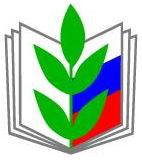 ПРОФСОЮЗ РАБОТНИКОВ НАРОДНОГО ОБРАЗОВАНИЯ И НАУКИ РОССИЙСКОЙ ФЕДЕРАЦИИ(ОБЩЕРОССИЙСКИЙ ПРОФСОЮЗ ОБРАЗОВАНИЯ)ХАБАРОВСКАЯ КРАЕВАЯ ОРГАНИЗАЦИЯПРЕЗИДИУМ ПОСТАНОВЛЕНИЕПРОФСОЮЗ РАБОТНИКОВ НАРОДНОГО ОБРАЗОВАНИЯ И НАУКИ РОССИЙСКОЙ ФЕДЕРАЦИИ(ОБЩЕРОССИЙСКИЙ ПРОФСОЮЗ ОБРАЗОВАНИЯ)ХАБАРОВСКАЯ КРАЕВАЯ ОРГАНИЗАЦИЯПРЕЗИДИУМ ПОСТАНОВЛЕНИЕПРОФСОЮЗ РАБОТНИКОВ НАРОДНОГО ОБРАЗОВАНИЯ И НАУКИ РОССИЙСКОЙ ФЕДЕРАЦИИ(ОБЩЕРОССИЙСКИЙ ПРОФСОЮЗ ОБРАЗОВАНИЯ)ХАБАРОВСКАЯ КРАЕВАЯ ОРГАНИЗАЦИЯПРЕЗИДИУМ ПОСТАНОВЛЕНИЕПРОФСОЮЗ РАБОТНИКОВ НАРОДНОГО ОБРАЗОВАНИЯ И НАУКИ РОССИЙСКОЙ ФЕДЕРАЦИИ(ОБЩЕРОССИЙСКИЙ ПРОФСОЮЗ ОБРАЗОВАНИЯ)ХАБАРОВСКАЯ КРАЕВАЯ ОРГАНИЗАЦИЯПРЕЗИДИУМ ПОСТАНОВЛЕНИЕПРОФСОЮЗ РАБОТНИКОВ НАРОДНОГО ОБРАЗОВАНИЯ И НАУКИ РОССИЙСКОЙ ФЕДЕРАЦИИ(ОБЩЕРОССИЙСКИЙ ПРОФСОЮЗ ОБРАЗОВАНИЯ)ХАБАРОВСКАЯ КРАЕВАЯ ОРГАНИЗАЦИЯПРЕЗИДИУМ ПОСТАНОВЛЕНИЕ
«19» июня 2019 г.
г. Хабаровск
г. Хабаровск
г. Хабаровск
     № 23-4          Городская организация Профсоюза г.Хабаровска          Городская организация Профсоюза г.Хабаровска1.Собко Ирина Фёдоровна2.Додылина Екатерина Валентиновна3.Машукова Оксана ВладиславовнаКомсомольская-на-Амуре городская организация Профсоюза4.Алексеева Елена Александровна5.Муттариханова Татьяна Владимировна6.Поклонова Олеся Викторовна7.Шаталова Анастасия Александровна8.Шенер Татьяна Наумовна9.Щеголихина Анна Андреевна10.11.Щербакова Екатерина ВалерьевнаВасильева Нелли ВладиславовнаОрганизация Профсоюза г.Амурска 12.Шахматова Светлана Александровна13.Зенгер Наталья Валентиновна14.Карпова Татьяна Анатольевна15.Аббасова Мария ИвановнаРайонная организация Профсоюза Бикинского района16.Пятилетова Ольга ПавловнаРайонная организация Профсоюза Ванинского района17.Шлыкова Ольга Андреевна18.Харченко Елена АлексеевнаРайонная организация Профсоюза Верхнебуреинского района19.Сокирко Дарья СергеевнаРайонная организация Профсоюза Вяземского района20.Егорова Ольга Николаевна 21.Крошка Наталья Владимировна22.Голубева Валентина ВладимировнаРайонная организация Профсоюза Комсомольского района23.Лагода Инна ВикторовнаОрганизация Профсоюза района имени Лазо24.Семёнова Евгения  Сергеевна25.Фоменко Мария Алексеевна26.Коледенкова Елена  Николаевна27.Сумарокова Галина ВикторовнаГородская организация Профсоюза г.Николаевска-на-Амуре28.Чиквинцева Ольга Владимировна29.30.Баранова Екатерина ГеоргиевнаКряжева Марина ВладимировнаРайонная организация Профсоюза Солнечного района31.Свинцицкая Азиза Рашидовна32.Логинова Ольга АнатольевнаРайонная организация Профсоюза Ульчского района33.Шаламов Александр ЮрьевичРайонная организация Профсоюза Хабаровского района34.Еремеева Олеся Андреевна35.Афанасьева Светлана Владимировна36.Григорьева Наталья ВикторовнаППО работников Тихоокеанского государственного университета37.Гарнага Анастасия ФилипповнаППО преподавателей и сотрудников Хабаровского государственного университета экономики и права38.Елистратова Татьяна ЮрьевнаППО Дальневосточной государственной академии физической культуры39.Скрипник Галина Михайловна  40.Крамаренко Алексей Леонидович41.Гончарова Екатерина ВалерьевнаППО работников Комсомольского-на-Амуре государственного технического университета42.Валеев Андрей Мусагитович43.Кудрявцева Ольга АлексеевнаППО Вычислительного центра ДВО РАН44.Илларионова Любовь ВикторовнаППО Института горного дела ДВО РАН45.Архипова Юлия Александровна46.Кияшко Наталья ВикторовнаППО Института материаловедения ДВО РАН47.Власова Нурия Мунавировна48.Кулик Мария АндреевнаПредседатель Хабаровскойкраевой организации Профсоюза      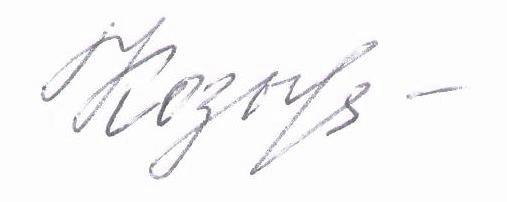  Т.А. Козыренко